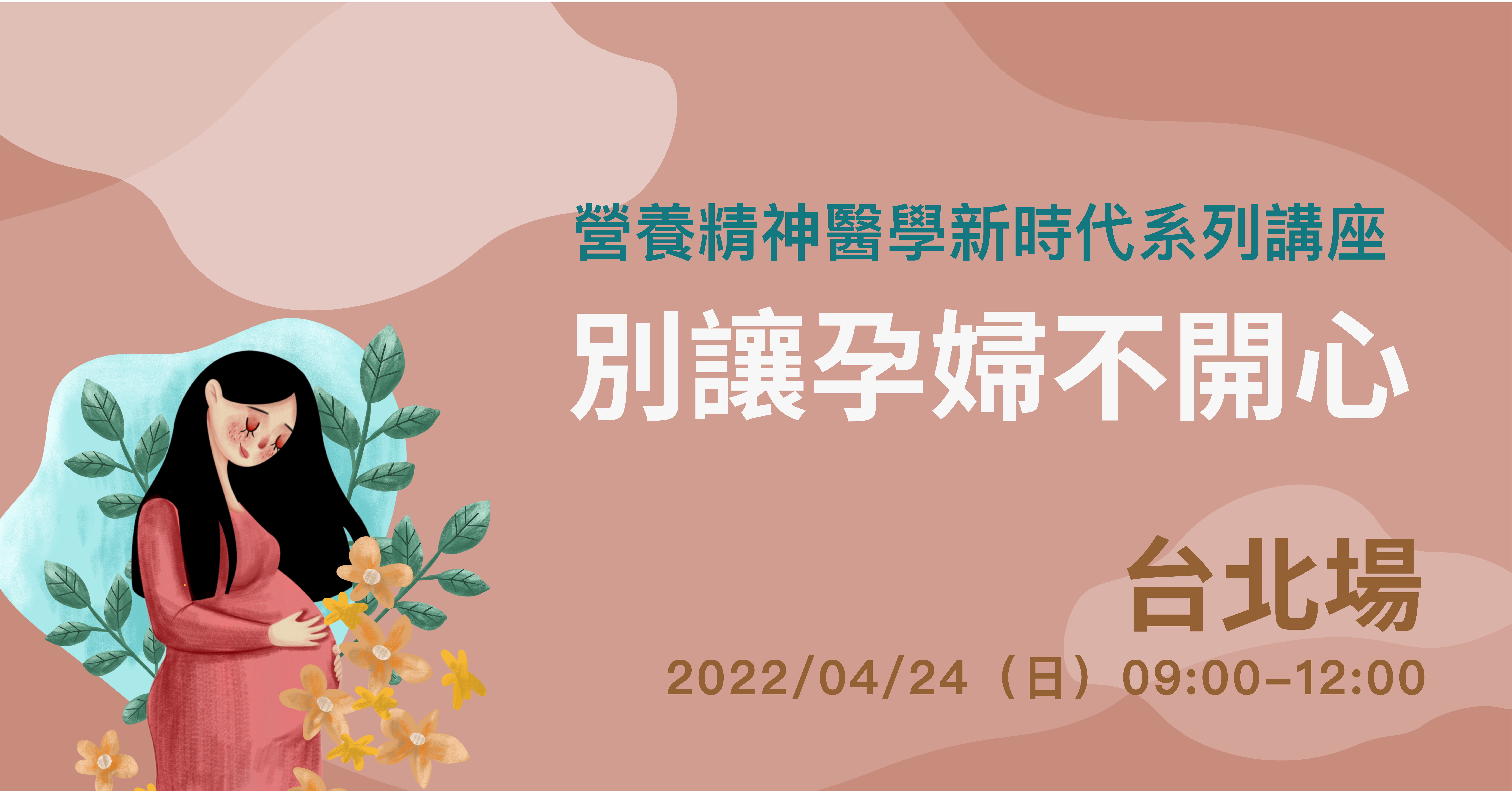 【講題】：孕產期的身心健康評估與照護 【講者】：蘇冠賓醫師【摘要】：懷孕與生產是生命延續及種族繁衍的基礎。在這個階段，女性除了在生理上承受荷爾蒙劇烈變化、分娩過程的痛苦之外，同時也遭遇角色變換及生活調適的巨大壓力，這意味著學習去照顧一個無法言語溝通，卻又對於需求滿足不能延遲的小嬰兒，而且半夜不能安睡的生活作息。然而，產後的心理問題及精神疾患卻一直未受到應有的重視。產後精神疾患的病人常會覺得心情低落，凡事都提不起興趣，食慾減低，思考及注意力變差，罪惡感，無助無望感等，嚴重者甚至會有自殺傾向。通常身體不適的抱怨在這類病人特別明顯而常見，如果病情惡化有可能會出現明顯的幻覺及妄想。妄想的內容常有被害妄想，有時會有覺得嬰兒有畸形或死亡的妄想。在整個病程中，症狀變化非常快速，並且在數週至兩三個月內會緩解。但是若未給予有效治療，將來可能會自動復發，而且症狀會越來越嚴重，導致病患自殺甚至因精神病症狀的影響而攜幼自殺。產後憂鬱症最重要的是要早期發現及治療。特別是在產兩週內注意是否有精神病的前驅症狀，一經發現則住院治療，如此可避免自殺或傷害嬰兒的悲劇發生。醫療人員應給予產婦情緒渲洩的機會，以了解憂鬱心情的來由及生活適應上困難或擔心。同時給予衛教及保證，讓產婦及家人了解到這種情緒是很尋常的，以免不了解而過度驚慌，反而增加心理壓力及不當的罪惡感。通常抗憂鬱劑和抗精神藥物即可有效的減輕精神病的症狀。在本次的演講中，除了介紹懷孕及產後時期的憂鬱症的臨床評估與照護的技能，也將介紹營養療法在孕產期的身心健康的重要性。其中深海魚油內富含n-3不飽合脂肪酸（polyunsaturated fatty acids, n-3 PUFAs），其中主要成份之EPA（eicosapentaenic acid）和DHA（docosahexaenoic acid）是近來許多疾病治療中，令人側目的焦點，也是組成大腦及神經細胞重要不可或缺的成份，而當攝取不足時，腦內細胞膜的組成就會受到影響，進而改變調節情緒的神經傳導物質。營養療法是否對於穩定憂鬱症有益呢？本講座應以本團隊多年的研究出發，整理實証並整合臨床治療的指引，以介紹更多安全有效的整合療法，來促進懷孕及產後的身心健康評估與照護。【講題】：懷孕容易玻璃心？孕產婦憂鬱症臨床經驗分享【講者】：蘇怡寧醫師【摘要】：孕媽媽的心聲，他們的壓力來自？身邊親友家人同事鄰居網路文章自身不安感在台灣，孕產婦憂鬱症比例與普遍度孕期憂鬱症vs產後憂鬱症好發於初產婦妊娠16週後和產後4週憂鬱症發作比例高臨床經驗分享孕產婦憂鬱症的表現難入睡、失眠、暴飲暴食、失去食慾、對喜愛的事物頓失興趣、自我否定、不自覺陷入悲傷哭泣、生命價值感喪失、頭痛胸悶呼吸不順等身體反應、出現自殺念頭孕產婦憂鬱症的原因研究統計，孕期產後憂鬱症，與孕期營養不良、寶寶早產或健康發育遲緩相關臨床經驗分享孕產婦罹患憂鬱症的高危險群孕期賀爾蒙波動連帶出現的身心變化，進一步影響情緒以往曾有憂鬱、焦慮等傾向不預期懷孕，心理建設不足帶來無力感準媽媽性格上過於謹慎、易感緊張或擔心、缺乏自信、完美主義者擔心懷孕生產影響工作與人際關係家庭後援不足、遠距婚姻等，隻身面對身心變化的孤立無援身為醫療從業人員，我們可提供之協助提供簡式健康量表（Brief Symptom Rating Scale）給予正確觀念，鼓勵放鬆心情/適度休息嚴重者轉介身心科醫師診療、諮詢【講題】：孕產期營養補充【講者】：陳奐樺醫師【摘要】：孕婦良好的營養攝取，是寶寶健康的基礎。在孕期建立良好的飲食及生活習慣，有益寶寶健康出生及成長。除了均衡飲食，孕婦也應注意營養素的補充，特別是葉酸、碘、鐵、鈣、維生素D及Omega-3多元不飽和脂肪酸。國民營養健康狀況變遷調查結果指出育齡婦女近6.9%葉酸偏低，約22.4%貧血，另有約39.6%尿液碘濃度低於WHO所建議碘營養充足標準下限。如有需要，建議準備或正在懷孕的婦女洽詢營養師改善飲食，或可在醫師處方指導下，補充孕婦專用的補充品，以補充孕期足夠的營養素。【講題】：孕婦憂鬱如何解？多元身心治療來救援【講者】：洪敬倫醫師【摘要】：懷孕是一個充滿喜悅與挑戰的過程，孕婦在身體與心理都會產生微妙的變化，也必須面對來自伴侶，家庭，職場等的期待，有技巧地做出調整與回應。壓力若超過身心所能負荷，就可能產生憂鬱，焦慮，恐慌等身心症狀。如果自己調適不來，親友也束手無策，就需要精神醫療系統即時介入。精神科醫師與心理師的目標，是挑選孕婦與家人能接受的方法，陪伴媽媽與寶寶安度這段旅程。本講座將簡述現今多元化的身心治療方法，包括正念課程，心理諮商，營養補充，非侵入性腦刺激，以及藥物治療等。透過個案分享，呈現治療的搭配方法與運用時機，期能與專業醫事人員分享心身醫學觀點，共同為孕婦與寶寶的健康盡一份心力。地點：台北益品書屋 C廳演講廳 (100台北市中正區仁愛路二段69號1樓)地點：台北益品書屋 C廳演講廳 (100台北市中正區仁愛路二段69號1樓)地點：台北益品書屋 C廳演講廳 (100台北市中正區仁愛路二段69號1樓)主辦單位：台灣營養精神醫學研究學會 (TSNPR)主辦單位：台灣營養精神醫學研究學會 (TSNPR)主辦單位：台灣營養精神醫學研究學會 (TSNPR)時間講者講題大綱9:00~9:10開場開場9:10~9:50蘇冠賓孕產期的身心健康評估與照護9:50~10:30蘇怡寧懷孕容易玻璃心？孕產婦憂鬱症臨床經驗分享10:30~11:00陳奐樺孕產期營養補充11:00~11:40洪敬倫孕婦憂鬱如何解？多元身心治療來救援11:40~12:00蘇怡寧/蘇冠賓/洪敬倫/陳奐樺專家對談